TEST DI INGRESSO ITALIANOGrammatica Classe 3CHI VIENE PRIMA? NUMERA LE PAROLE DA 1 A 10 SEGUENDO L’ORDINE ALFABETICO.VasoBacioMantelloOmbrelloElefanteCameraScarpeTamburoImbutoAquilaLEGGI LE LETTERE E RISCRIVILE IN ORDINE ALFABETICO, 
PARTENDO DALLA A. LE LETTERE STRANIERE SONO GIÀ INSERITE.
G		F	O	T	U	R	S	A	H	L	M	C
Z		P	I	E	Q	D	N	B	VCOMPLETA LE FRASI CON LE LETTERE STRANERIE: J – K – W – X – Y.Jack indossa i suoi ___eans, poi sale sulla ___eep di papà.Katrina indossa il ___eeway con il disegno di un ___oala.Walter nel ___eek-end guarderà un film ___estern alla televisione.Max è un famoso ___ilofonista e raggiunge il teatro in ta___i.Maya mangia uno ___ogurt, poi va a fare ___oga.COMPLETA LE PAROLE, SCRIVENDO LA LETTERA MANCANTE.
B o P?___orsa___orta___olla___allone___rato___evandaC o G?___orilla___orallo___ustosa___ugina___ollina___hiandaC o G?___iardino___iambella___elato___estino___irino___ivettaD o T?___ubo___rago___reno___empesta___entista___iamanteV o F?___iola___iore___iume___avola___ento___iolinoR o L?ca___tolinaa___bumo___mapo___toa___beroe___moQ o G?___uasi___uidare___uastoa___uilali___uidoan___uillaZ o S?___appa___abbia___draio___erpente___aino___anzaraCOMPLETA LE PAROLE CON CA, CO, CU O GA, GO, GU.  la_____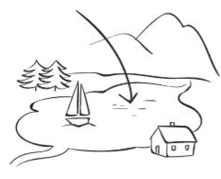   _____rote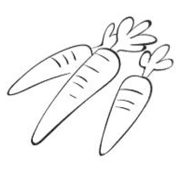   _____scino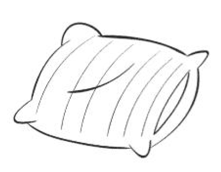   _____fo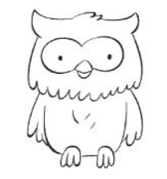   _____llana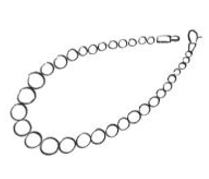   ma_____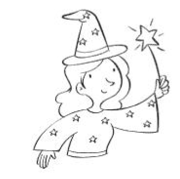 COMPLETA LE PAROLE CON CIA, CIO, CIU O GIA, GIO, GIU.  pagliac_____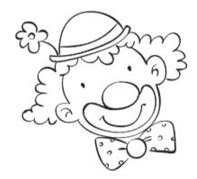   piog_____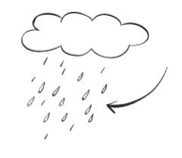   _____rma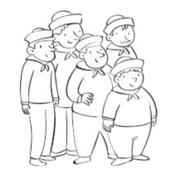   guan_____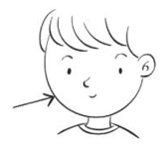   _____bbino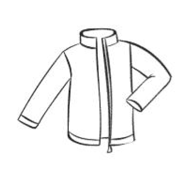   fa_____li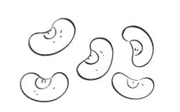 COMPLETA LE PAROLE CON CE O CI.  _____rvo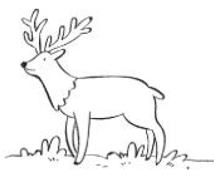   _____clista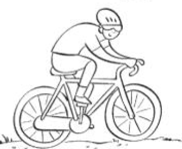   _____stino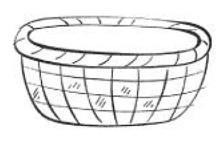   no_____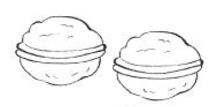 COMPLETA LE PAROLE CON GE O GI.  _____lato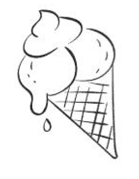   _____raffa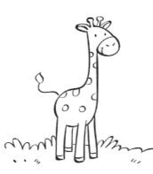   _____nio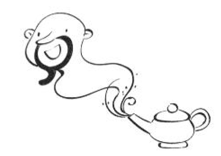   vi_____le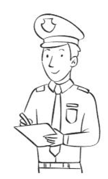 COMPLETA LE PAROLE CON CHE O CHI.  bar_____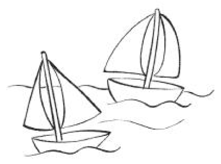   _____avi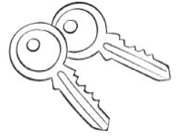   o_____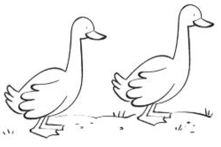   tac_____no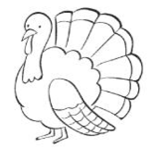 COMPLETA LE PAROLE CON GHE O GHI.  fun_____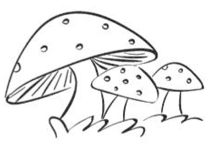   ri_____llo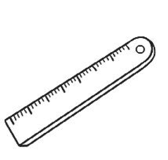   ma_____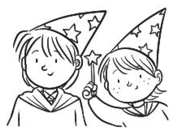   spa_____tti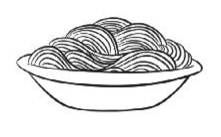 COMPLETA OGNI VERBO CON IL GRUPPO DI LETTERE CORRETTO.
SCEGLI TRA: SBR – SCR – SFR – SGR – SPR – STR.______ivere______iciolare______apazzare______idare______uzzare______egareINDICA LA PAROLA CHE CORRISPONDE AL DISEGNO.   lisce – lische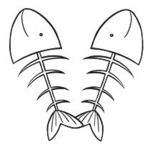   scena – schiena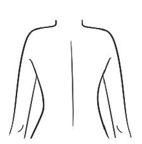   peschi – pesci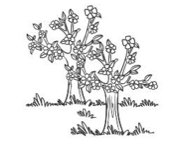 IN OGNI COPPIA INDICA LA PAROLA CORRETTA. cucina – qucinascuadra – squadraacquedotto – accuedottolicuido – liquidoaccusa – acqusascuame – squameCOMPLETA LE PAROLE CON MB O MP.  bo_____a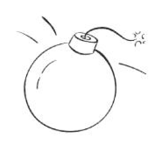   la_____adina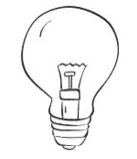   la_____o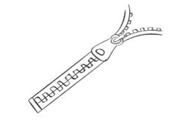   ga_____ero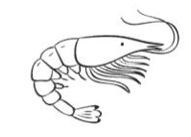   o_____rello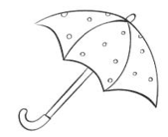   ca_____ana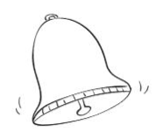 GN O NI? OSSERVA L’IMMAGINE E INDICA LA PAROLA CORRETTA.  stanio – stagno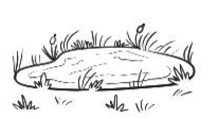   timoniere – timognere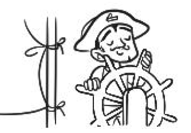   cicogna – ciconia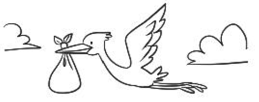   paniere – pagnere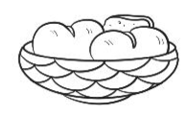   ingeniere – ingegnere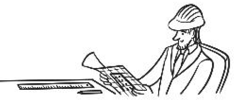 COMPLETA LE PAROLE CON LI O GLI.  ma_____one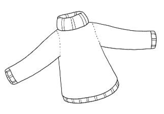   cande_____ere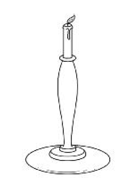   sve_____a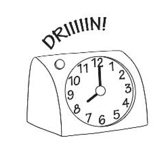   ci_____egia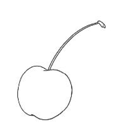   sco_____o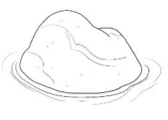   ve_____ero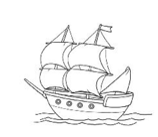   o_____o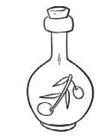   conchi_____e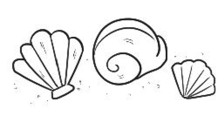 OSSERVA I DISEGNI E SCRIVI LE NUOVE PAROLE.  pala  >>>    _____________________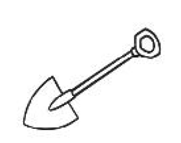 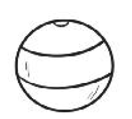   notte  >>>    _____________________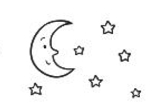 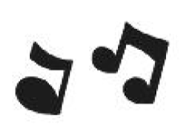   casa  >>>    _____________________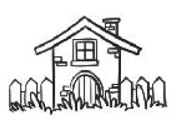 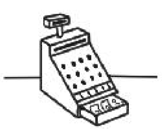   torri  >>>    _____________________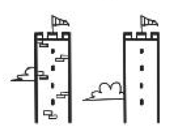 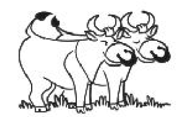 OSSERVA I DISEGNI E COMPLETA LE PAROLE CON LE DOPPIE.  go______a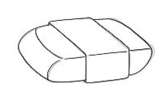   te______o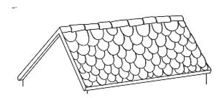   mante______o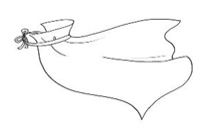   cava______o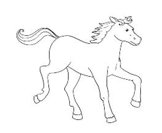   ombre______o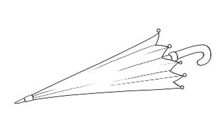   mo______e______a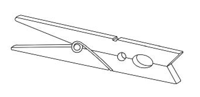   ca______e______o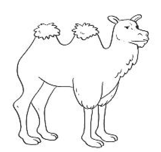 COMPLETA CON Z O ZZ.a______ioneta______apala______opa______ienzale______ionea______urroIN OGNI COPPIA INDICA LA DIVISIONE IN SILLABE CORRETTA.ta – vo – lo  -  tav – o – lopa – de – lla  -  pa – del – laser – pen – te  -  se – rpe – ntero – spo  -  ros – pocam – po  -  ca – mpola – va – gna  - la – vag – nabi – glia  - big – liasci – vo – lo  -  s – ci – vol – oci – nque  -  cin – quea – cqua  -  ac – quae – li – ca  -  eli – camos – tro  -  mo – stroLEGGI LE COPPIE DI FRASI E COMPLETALE CON LE PAROLE CORRETTE.casco – cascò Al mercato ho comprato un _________________ di banane.L’albicocca matura _________________ per terra.pero – però Tu hai ragione, _________________ non ti devi arrabbiare.Nel mio giardino c’è un magnifico _________________ .parti – partì Ho diviso la torta in otto _________________ .Quando mio zio _________________, pensava di arrivare presto.faro – farò Dopo pranzo _________________ i compiti.Il _________________ illumina la baia.IN OGNI GRUPPO INDICA LA PAROLA SBAGLIATA (SENZA ACCENTO) 
E RISCRIVILA ACCANTO.città – piu – qui			______________________scimpanze – realtà – tetto	______________________finché – sci – giovedi		______________________là – eta – orso			______________________E O È? SCEGLI LA PAROLA CORRETTA. Andrea e / è Matilde sono amiche.La tartaruga e / è molto lenta.Luca e / è un bravo insegnante.Prendi carta e / è penna. INSERISCI NELLE FRASI LE PAROLE CORRETTE. 
SCEGLI TRA: LUNA – L’UNA – LAGO – L’AGO.Io abito vicino al _________________ .L’orologio segna _________________ in punto.Stasera non si vede la _________________ ._________________ della siringa è sottile.RISCIVI LE PAROLE USANDO L’APOSTROFO, SE SERVE.Lo elefante >>>  _________________Lo orto >>>  _________________Lo zaino >>>  _________________La amaca >>>  _________________La casa >>>  _________________La oca >>>  _________________Una amica >>>  _________________Una idea >>>  _________________Una bici >>>  _________________Una oasi >>>  _________________Un orso >>>  _________________Un cane >>>  _________________COMPLETA LE FRASI SCEGLIENDO TRA LE PAROLE DATE.HO – O _______ caldo con il golf!Vuoi il latte _______ il tè?HAI – AIAndiamo _______ giardini?_______ un bel cane!HA – AGiochi _______ nascondino?Camilla _______ le lentiggini.HANNO – ANNOLaura ha un _______ .I nonni _______ un cane.LEGGI LE FRASI E INDICA IL SEGNO DI PUNTEGGIATURA SBAGLIATO.Elio cucina                             Anna apparecchia e Mario legge                            
Spero di non avere troppo freddo                        Il riccio ha un muso a punta                            due occhietti vivi e un paio di orecchie tonde        
COMPLETA LE FRASI CON LA SCELTA GIUSTA.Il punto [ . ] si mette:alla fine di una frase.in mezzo a una frase.La virgola [ , ] si usa per:fare una domanda.separare le azioni di una frase.LEGGI I NOMI E INDICANO SE INDICA UNA COSA, UNA PERSONA 
O UN ANIMALE.
Biciclettanome di cosanome di personanome di animaleVolpenome di cosanome di personanome di animaleBambinonome di cosanome di personanome di animaleLEGGI E SCRIVI ACCANTO IL NOME PRESENTE IN OGNI FRASE.Il tuo zaino è molto pesante.   >>>   _______________Sai che la gazzella è velocissima?   >>>   _______________Mi piace giocare con gli amici.   >>>   _______________Io ho i capelli rossi.   >>>   _______________INSERISCI NELLE FRASI GLI ARTICOLI CORRETTI. 
POSSONO ESSERE DETERMINATI O INDETERMINATIVI._____ strada per arrivare al mare è breve. Nel giardino c’è _____ albero molto vecchio._____ cane di Luca si chiama Toby._____ pecore brucano _____erba del prato.Ho mangiato _____ albicocca dolcissima._____ occhi di Sara sono verdi._____ prato è pieno di fiori.COMPLETA LE FRASI INSERENDO GLI AGGETTIVI QUALIFICATIVI. 
SCEGLI TRA: PIENA – VECCHIE – ALLEGRE – COLORATI – NOIOSO – GRANDE.Il prato è pieno di fiori _____________________ . La casa di Elisa ha un salotto _____________________ .La luna _____________________ splende nel cielo.Gianni ha buttato le scarpe _____________________ .Ho letto un libro _____________________ .Nel cortile risuonano le voci _____________________ dei bambini.TRASFORMA LE ESPRESSIONI AL PLURALE.
ESEMPIO: L’AMICA SIMPATICA >>> LE AMICHE SIMPATICHE.Il limone aspro  >>>  _____________________La giacca sporca  >>>  _____________________Lo specchio pulito  >>>  _____________________Il gatto bianco  >>>  _____________________La rosa profumata  >>>  _____________________OSSERVA I DISEGNI E COMPLETA CON IL VERBO CORRETTO.  Carlo __________________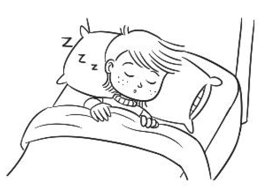   Il gatto __________________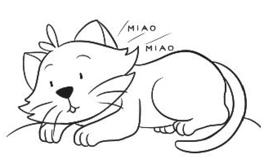   L’aereo __________________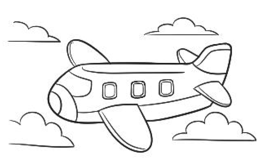   La rana __________________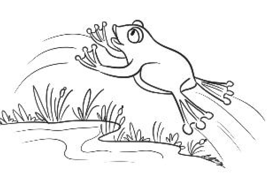 OSSERVA I DISEGNI E COMPLETA LE FRASI CON I VERBI.
SCEGLI TRA: MANGERÀ – GIOCA – NUOTAVA.  Ieri Sara __________________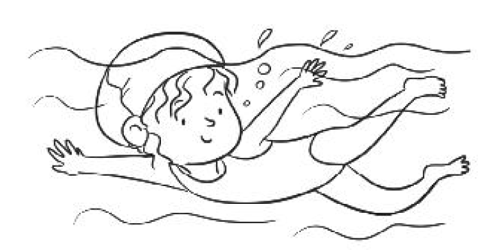   Oggi Sara __________________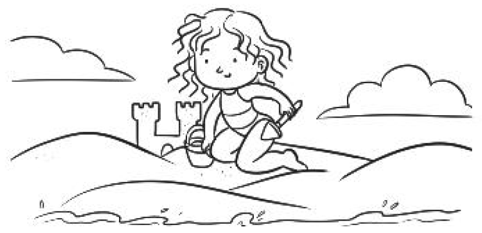   Domani Sara __________________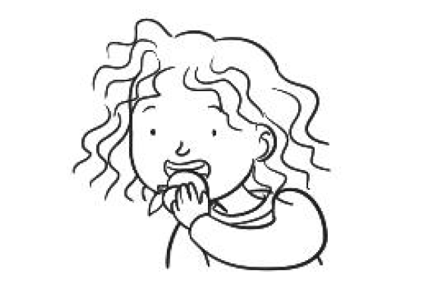 LEGGI LE FRASI CON I VERBI EVIDENZIATI E SCRIVI ACCANTO SE SONO 
AL TEMPO PRESENTE, AL TEMPO PASSATO O AL TEMPO FUTURO.L’anatra nuotava nel lago.  >>>  tempo __________________La maestra legge una poesia.  >>>  tempo __________________La rosa sboccerà a maggio.  >>>  tempo __________________Le api fanno il miele.  >>>  tempo __________________Il treno partirà tra poco.  >>>  tempo __________________Da piccolo Teo dormiva tanto.  >>>  tempo __________________LEGGI E INDICA SOLO QUELLE CHE SONO FRASI.Il frigorifero, il forno, la dispensa.La cucina della mia casa è spaziosa.La chioccia e il pulcino.Il cane dei vicini abbaia di continuo.Chissà se sta piovendo?La mia camera è.L’uovo cova gallina la.Perché non mi rispondi?LEGGI LE FRASI E RISCRIVI SOTTO LE FRASI MINIME.Il fiume scorre lentamente nella pianura.
___________________________________________________________Il gallo più grande canta.
___________________________________________________________Barbara lavora in ufficio.
___________________________________________________________L’autista guida con prudenza l’autobus nel traffico.
___________________________________________________________TEST DI INGRESSO ITALIANOLettura e comprensione Classe 3LEGGI IL TESTO, POI RISPONDI ALLE DOMANDE.ARTURO E LEOPOLDO1	Leopoldo era un ragno molto piccolo con un problema2	molto grande: non sapeva tessere la ragnatela.3	La ragnatela per un ragno è tutto: è casa e fonte di vita,4	protegge dai pericoli e procura il cibo...5	Leopoldo però proprio non riusciva a farla.6	Così se ne stava solo e triste, lontano dagli altri ragni.7	Per fortuna Leopoldo aveva un amico: il verme Arturo.8	Quando si sentiva più triste del solito, Leopoldo si calava9	giù dal cespuglio e andava a bussare alla tana di Arturo.10	– Perché capita proprio a me? – gli diceva.11	– Sono un buon ragno. Le mie otto zampe sono a posto.12	– Non ti tormentare! Se ci sei, vuol dire che a qualcosa13	servi pure tu! – lo consolava Arturo.14	Così Leopoldo tornava sul cespuglio un po’ rincuorato.15	Guardava lontano e aveva l’impressione che la brezza16	fosse più dolce e profumata.(Maria Strianese, Il ragno volante, Raffaello)Chi è Leopoldo?Un ragno molto piccoloUn ragno con un problema piccoloUn verme con un problema grandeQuante zampe ha Leopoldo?QuattroSeiOttoChe cosa non sapeva fare Leopoldo?Disegnare la ragnatelaTessere la ragnatelaCamminare sulla ragnatelaPerché Leopoldo era triste?Perché non aveva amici.Perché il verme Arturo non voleva stare con lui.Perché non riusciva a fare la ragnatela.Che cosa faceva Leopoldo quando si sentiva più triste del solito?Si calava dal cespuglio e andava a bussare alla tana del suo amico.Si calava dal cespuglio e andava a telefonare al verme Arturo.Scivolava sul cespuglio del suo amico Arturo.Leggi la frase alle righe 12-13: “Non ti tormentare! Se ci sei, vuol dire che 
a qualcosa servi pure tu”. Che cosa vuol dire “non ti tormentare”?Non ti infastidireNon ti angosciareNon ti agitareLeggi la frase alla riga 14: “Leopoldo tornava al cespuglio un po’ rincuorato”.
Che cosa vuol dire “rincuorato”?ArrabbiatoPreoccupatoRassicuratoLEGGI LA DESCRIZIONE, POI RISPONDI ALLE DOMANDE.LA CINCIARELLA1	La cinciarella è lunga circa 15 centimetri.2	Questo uccello ha il capo, le ali e la coda blu; 3	il dorso è verde, mentre la pancia e la gola sono giallastre;4	infine ha una mascherina bianca e nera sugli occhi.5	Molto attiva, curiosa e allegra,6	la cinciarella scende al suolo di rado.7	È molto litigiosa: attacca anche uccelli di dimensioni maggiori.8	Vive nei boschi. Evita quasi sempre la vicinanza dell’uomo.9	Si ciba prevalentemente di insetti, larve, ragni, lombrichi, 10	frutti e semi.Che cos’è la cinciarella?Un insettoUn uccelloUn mammiferoHo trovato la risposta alla riga _______Quali parti del corpo della cinciarella sono blu?Pancia e golaOcchi, coda e capoCoda, capo e ali.Ho trovato la risposta alla riga _______Che cosa ha sugli occhi la cinciarella?Una mascherina bianca e neraUna mascherina giallastraUna mascherina bluHo trovato la risposta alla riga _______Che cosa significa “capo” (alla riga 2) in questo testo?OssaTestaChi comandaChe cosa significa “attiva” (alla riga 5) in questo testo?Dinamica, vivaceDebole, pigraForte, coraggiosaChe cos’è il “suolo” (alla riga 6)?Il tettoLa stradaIl terrenoLEGGI LE FRASI E INDICA SE SONO VERE (V) O FALSE (F).La pancia della cinciarella è giallastra.				V	FLa gola della cinciarella è blu.						V	FLa cinciarella è pacifica.							V	FLa cinciarella non attacca gli uccelli più grandi.			V	FLa cinciarella non vive in campagna.					V	FLa cinciarella ama stare con l’uomo.					V	FLa cinciarella è litigiosa.							V	FLa cinciarella non mangia insetti.					V	FLa cinciarella mangia ragni e lombrichi.				V	FLa cinciarella non mangia frutti e semi.				V	FLa cinciarella è lunga circa 15 centimetri.				V	FTEST DI INGRESSO ITALIANO con soluzioni in rosso per l’insegnanteGrammatica Classe 3CHI VIENE PRIMA? NUMERA LE PAROLE DA 1 A 10 SEGUENDO L’ORDINE ALFABETICO.Vaso   10Bacio   2Mantello   6Ombrello   7Elefante   4Camera   3Scarpe   8Tamburo   9Imbuto   5Aquila   1LEGGI LE LETTERE E RISCRIVILE IN ORDINE ALFABETICO, 
PARTENDO DALLA A. LE LETTERE STRANIERE SONO GIÀ INSERITE.
G		F	O	T	U	R	S	A	H	L	M	C
Z		P	I	E	Q	D	N	B	VCOMPLETA LE FRASI CON LE LETTERE STRANERIE: J – K – W – X – Y.Jack indossa i suoi _j_eans, poi sale sulla _j_eep di papà.Katrina indossa il _k_eeway con il disegno di un _k_oala.Walter nel _w_eek-end guarderà un film _w_estern alla televisione.Max è un famoso _x_ilofonista e raggiunge il teatro in ta_x_i.Maya mangia uno _y_ogurt, poi va a fare _y_oga.COMPLETA LE PAROLE, SCRIVENDO LA LETTERA MANCANTE.
B o P?_b_orsa_p_orta_b_olla_p_allone_p_rato_b_evandaC o G?_g_orilla_c_orallo_g_ustoso_c_ugina_c_ollina_g_hiandaC o G?_g_iardino_c_iambella_g_elato_c_estino_g_irino_c_ivettaD o T?_t_ubo_d_rago_t_reno_t_empesta_d_entista_d_iamanteV o F?_v_iola_f_iore_f_iume_f_avola_v_ento_v_iolinoR o L?ca_r_tolinaa_l_bumo_r_mapo_r_toa_l_beroe_l_moQ o G?_q_uasi_g_uidare_g_uastoa_q_uilali_q_uidoan_g_uillaZ o S?_z_appa_s_abbia_s_draio_s_erpente_z_aino_z_anzaraCOMPLETA LE PAROLE CON CA, CO, CU O GA, GO, GU.  la__go__  __ca__rote  __cu__scino  __gu__fo  __co__llana  ma__ga__COMPLETA LE PAROLE CON CIA, CIO, CIU O GIA, GIO, GIU.  pagliac__cio__  piog__gia__  __ciu__rma  guan__cia__  __giu__bbino  fa__gio__liCOMPLETA LE PAROLE CON CE O CI.  __ce__rvo  __ci__clista  __ce__stino  no__ci__COMPLETA LE PAROLE CON GE O GI.  __ge__lato  __gi__raffa  __ge__nio  vi__gi__leCOMPLETA LE PAROLE CON CHE O CHI.  bar__che__  __chi__avi  o__che__  tac__chi__noCOMPLETA LE PAROLE CON GHE O GHI.  fun__ghi__  ri__ghe__llo  ma__ghi__  spa__ghe__ttiCOMPLETA OGNI VERBO CON IL GRUPPO DI LETTERE CORRETTO.
SCEGLI TRA: SBR – SCR – SFR – SGR – SPR – STR.__scr__ivere__sbr__iciolare__str__apazzare__sgr__idare__spr__uzzare__sfr__egareINDICA LA PAROLA CHE CORRISPONDE AL DISEGNO.   lisce – lische  scena – schiena  peschi – pesciIN OGNI COPPIA INDICA LA PAROLA CORRETTA. cucina – qucinascuadra – squadraacquedotto – accuedottolicuido – liquidoaccusa – acqusascuame – squameCOMPLETA LE PAROLE CON MB O MP.  bo__mb__a  la__mp__adina  la__mp__o  ga__mb__ero  o__mb__rello  ca__mp__anaGN O NI? OSSERVA L’IMMAGINE E INDICA LA PAROLA CORRETTA.  stanio – stagno  timoniere – timognere  cicogna – ciconia  paniere – pagnere  ingeniere – ingegnereCOMPLETA LE PAROLE CON LI O GLI.  ma__gli__one  cande__li__ere  sve__gli__a  ci__li__egia  sco__gli__o  ve__li__ero  o__li__o  conchi__gli__eOSSERVA I DISEGNI E SCRIVI LE NUOVE PAROLE.  pala  >>>    __________palla___________  notte  >>>    __________note___________  casa  >>>    __________cassa___________  torri  >>>    __________tori___________OSSERVA I DISEGNI E COMPLETA LE PAROLE CON LE DOPPIE.  go__mm__a  te__tt__o  mante__ll__o  cava__ll__o  ombre__ll__o  mo__ll__e__tt__a  ca__mm__e__ll__oCOMPLETA CON Z O ZZ.a__z__ioneta__zz__apala__zz__opa__z__ienzale__z__ionea__zz__urroIN OGNI COPPIA INDICA LA DIVISIONE IN SILLABE CORRETTA.ta – vo – lo  -  tav – o – lopa – de – lla  -  pa – del – laser – pen – te  -  se – rpe – ntero – spo  -  ros – pocam – po  -  ca – mpola – va – gna  - la – vag – nabi – glia  - big – liasci – vo – lo  -  s – ci – vol – oci – nque  -  cin – quea – cqua  -  ac – quae – li – ca  -  eli – camos – tro  -  mo – stroLEGGI LE COPPIE DI FRASI E COMPLETALE CON LE PAROLE CORRETTE.casco – cascò Al mercato ho comprato un _________casco________ di banane.L’albicocca matura _________cascò________ per terra.pero – però Tu hai ragione, _________però________ non ti devi arrabbiare.Nel mio giardino c’è un magnifico _________pero________ .parti – partì Ho diviso la torta in otto _________parti________ .Quando mio zio _________partì________, pensava di arrivare presto.faro – farò Dopo pranzo _________farò________ i compiti.Il _________faro________ illumina la baia.IN OGNI GRUPPO INDICA LA PAROLA SBAGLIATA (SENZA ACCENTO) 
E RISCRIVILA ACCANTO.città – piu – qui			__________più____________scimpanze – realtà – tetto	__________scimpanzé____________finché – sci – giovedi		__________giovedì____________là – eta – orso			__________età____________E O È? SCEGLI LA PAROLA CORRETTA. Andrea e / è Matilde sono amiche.La tartaruga e / è molto lenta.Luca e / è un bravo insegnante.Prendi carta e / è penna. INSERISCI NELLE FRASI LE PAROLE CORRETTE. 
SCEGLI TRA: LUNA – L’UNA – LAGO – L’AGO.Io abito vicino al __________lago____________ .L’orologio segna __________l’una____________ in punto.Stasera non si vede la __________luna____________ .__________L’ago____________ della siringa è sottile.RISCIVI LE PAROLE USANDO L’APOSTROFO, SE SERVE.Lo elefante >>>  _______L’elefante_________Lo orto >>>  _______L’orto_________Lo zaino >>>  _______/_________La amaca >>>  _______L’amaca_________La casa >>>  _______/_________La oca >>>  _______L’oca_________Una amica >>>  _______Un’amica_________Una idea >>>  _______Un’idea_________Una bici >>>  _______/_________Una oasi >>>  _______Un’oasi_________Un orso >>>  _______/_________Un cane >>>  _______/_________COMPLETA LE FRASI SCEGLIENDO TRA LE PAROLE DATE.HO – O ___Ho___ caldo con il golf!Vuoi il latte ___o___ il tè?HAI – AIAndiamo ___ai___ giardini?___Hai___ un bel cane!HA – AGiochi ___a___ nascondino?Camilla ___ha___ le lentiggini.HANNO – ANNOLaura ha un ___anno___.I nonni ___hanno___ un cane.LEGGI LE FRASI E INDICA IL SEGNO DI PUNTEGGIATURA SBAGLIATO.Elio cucina                             Anna apparecchia e Mario legge                            
Spero di non avere troppo freddo                        Il riccio ha un muso a punta                            due occhietti vivi e un paio di orecchie tonde        
COMPLETA LE FRASI CON LA SCELTA GIUSTA.Il punto [ . ] si mette:alla fine di una frase.in mezzo a una frase.La virgola [ , ] si usa per:fare una domanda.separare le azioni di una frase.LEGGI I NOMI E INDICA SE INDICANO UNA COSA, UNA PERSONA 
O UN ANIMALE.
Biciclettanome di cosanome di personanome di animaleVolpenome di cosanome di personanome di animaleBambinonome di cosanome di personanome di animaleLEGGI E SCRIVI ACCANTO IL NOME PRESENTE IN OGNI FRASE.Il tuo zaino è molto pesante.   >>>   _______zaino_______Sai che la gazzella è velocissima?   >>>   _______gazzella_______Mi piace giocare con gli amici.   >>>   _______amici_______Io ho i capelli rossi.   >>>   _______capelli_______INSERISCI NELLE FRASI GLI ARTICOLI CORRETTI. 
POSSONO ESSERE DETERMINATI O INDETERMINATIVI.__La__ strada per arrivare al mare è breve. Nel giardino c’è __un__ albero molto vecchio.__Il__ cane di Luca si chiama Toby.__Le__ pecore brucano __l’__erba del prato.Ho mangiato __un’__albicocca dolcissima.__Gli__ occhi di Sara sono verdi.__Il__ prato è pieno di fiori.COMPLETA LE FRASI INSERENDO GLI AGGETTIVI QUALIFICATIVI. 
SCEGLI TRA: PIENA – VECCHIE – ALLEGRE – COLORATI – NOIOSO – GRANDE.Il prato è pieno di fiori __________colorati___________ . La casa di Elisa ha un salotto __________grande___________ .La luna __________piena___________ splende nel cielo.Gianni ha buttato le scarpe __________vecchie___________ .Ho letto un libro __________noioso___________ .Nel cortile risuonano le voci __________allegre___________ dei bambini.TRASFORMA LE ESPRESSIONI AL PLURALE.
ESEMPIO: L’AMICA SIMPATICA >>> LE AMICHE SIMPATICHE.Il limone aspro  >>>  __________I limoni aspri___________La giacca sporca  >>>  __________Le giacche sporche___________Lo specchio pulito  >>>  __________Gli specchi puliti___________Il gatto bianco  >>>  __________I gatti bianchi___________La rosa profumata  >>>  __________Le rose profumate___________OSSERVA I DISEGNI E COMPLETA CON IL VERBO CORRETTO.  Carlo ________dorme_________  Il gatto ________miagola_________  L’aereo ________vola_________  La rana ________salta_________OSSERVA I DISEGNI E COMPLETA LE FRASI CON I VERBI.
SCEGLI TRA: MANGERÀ – GIOCA – NUOTAVA.  Ieri Sara ________nuotava_________  Oggi Sara ________gioca_________  Domani Sara ________mangerà_________LEGGI LE FRASI CON I VERBI EVIDENZIATI E SCRIVI ACCANTO SE SONO 
AL TEMPO PRESENTE, AL TEMPO PASSATO O AL TEMPO FUTURO.L’anatra nuotava nel lago.  >>>  tempo ________passato_________La maestra legge una poesia.  >>>  tempo ________presente_________La rosa sboccerà a maggio.  >>>  tempo ________futuro_________Le api fanno il miele.  >>>  tempo ________presente_________Il treno partirà tra poco.  >>>  tempo ________futuro_________Da piccolo Teo dormiva tanto.  >>>  tempo ________passato_________LEGGI E INDICA SOLO QUELLE CHE SONO FRASI.Il frigorifero, il forno, la dispensa.La cucina della mia casa è spaziosa.La chioccia e il pulcino.Il cane dei vicini abbaia di continuo.Chissà se sta piovendo?La mia camera è.L’uovo cova gallina la.Perché non mi rispondi?LEGGI LE FRASI E RISCRIVI SOTTO LA FRASI MINIME.Il fiume scorre lentamente nella pianura.
_____________________Il fiume scorre__________________________Il gallo più grande canta.
_____________________Il gallo canta___________________________Barbara lavora in ufficio.
_____________________Barbara lavora__________________________L’autista guida con prudenza l’autobus nel traffico.
_____________________L’autista guida__________________________TEST DI INGRESSO ITALIANOcon soluzioni in rosso per l’insegnanteLettura e comprensione Classe 3LEGGI IL TESTO, POI RISPONDI ALLE DOMANDE.ARTURO E LEOPOLDO1	Leopoldo era un ragno molto piccolo con un problema2	molto grande: non sapeva tessere la ragnatela.3	La ragnatela per un ragno è tutto: è casa e fonte di vita,4	protegge dai pericoli e procura il cibo...5	Leopoldo però proprio non riusciva a farla.6	Così se ne stava solo e triste, lontano dagli altri ragni.7	Per fortuna Leopoldo aveva un amico: il verme Arturo.8	Quando si sentiva più triste del solito, Leopoldo si calava9	giù dal cespuglio e andava a bussare alla tana di Arturo.10	– Perché capita proprio a me? – gli diceva.11	– Sono un buon ragno. Le mie otto zampe sono a posto.12	– Non ti tormentare! Se ci sei, vuol dire che a qualcosa13	servi pure tu! – lo consolava Arturo.14	Così Leopoldo tornava sul cespuglio un po’ rincuorato.15	Guardava lontano e aveva l’impressione che la brezza16	fosse più dolce e profumata.(Maria Strianese, Il ragno volante, Raffaello)Chi è Leopoldo?Un ragno molto piccoloUn ragno con un problema piccoloUn verme con un problema grandeQuante zampe ha Leopoldo?QuattroSeiOttoChe cosa non sapeva fare Leopoldo?Disegnare la ragnatelaTessere la ragnatelaCamminare sulla ragnatelaPerché Leopoldo era triste?Perché non aveva amici.Perché il verme Arturo non voleva stare con lui.Perché non riusciva a fare la ragnatela.Che cosa faceva Leopoldo quando si sentiva più triste del solito?Si calava dal cespuglio e andava a bussare alla tana del suo amico.Si calava dal cespuglio e andava a telefonare al verme Arturo.Scivolava sul cespuglio del suo amico Arturo.Leggi la frase alle righe 12-13: “Non ti tormentare! Se ci sei, vuol dire che 
a qualcosa servi pure tu”. Che cosa vuol dire “non ti tormentare”?Non ti infastidireNon ti angosciareNon ti agitareLeggi la frase alla riga 14: “Leopoldo tornava al cespuglio un po’ rincuorato”.
Che cosa vuol dire “rincuorato”?ArrabbiatoPreoccupatoRassicuratoLEGGI LA DESCRIZIONE, POI RISPONDI ALLE DOMANDE.LA CINCIARELLA1	La cinciarella è lunga circa 15 centimetri.2	Questo uccello ha il capo, le ali e la coda blu; 3	il dorso è verde, mentre la pancia e la gola sono giallastre;4	infine ha una mascherina bianca e nera sugli occhi.5	Molto attiva, curiosa e allegra,6	la cinciarella scende al suolo di rado.7	È molto litigiosa: attacca anche uccelli di dimensioni maggiori.8	Vive nei boschi. Evita quasi sempre la vicinanza dell’uomo.9	Si ciba prevalentemente di insetti, larve, ragni, lombrichi, 10	frutti e semi.Che cos’è la cinciarella?Un insettoUn uccelloUn mammiferoHo trovato la risposta alla riga ___2___Quali parti del corpo della cinciarella sono blu?Pancia e golaOcchi, coda e capoCoda, capo e ali.Ho trovato la risposta alla riga ___2___Che cosa ha sugli occhi la cinciarella?Una mascherina bianca e neraUna mascherina giallastraUna mascherina bluHo trovato la risposta alla riga ___4___Che cosa significa “capo” (alla riga 2) in questo testo?OssaTestaChi comandaChe cosa significa “attiva” (alla riga 5) in questo testo?Dinamica, vivaceDebole, pigraForte, coraggiosaChe cos’è il “suolo” (alla riga 6)?Il tettoLa stradaIl terrenoLEGGI LE FRASI E INDICA SE SONO VERE (V) O FALSE (F).La pancia della cinciarella è giallastra.				V	FLa gola della cinciarella è blu.						V	FLa cinciarella è pacifica.							V	FLa cinciarella non attacca gli uccelli più grandi.			V	FLa cinciarella non vive in campagna.					V	FLa cinciarella ama stare con l’uomo.					V	FLa cinciarella è litigiosa.							V	FLa cinciarella non mangia insetti.					V	FLa cinciarella mangia ragni e lombrichi.				V	FLa cinciarella non mangia frutti e semi.				V	FLa cinciarella è lunga circa 15 centimetri.				V	FJKWXY.,.,.,.,.,ABCDEFGHIJKLMNOPQRSTUVWXYZ.,.,.,.,.,